New/Revised Program 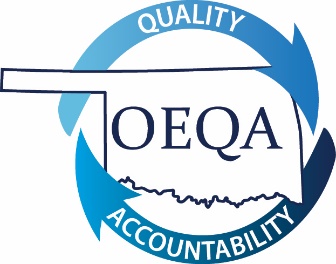 SCHOOL PSYCHOLOGIST Review CriteriaProgram alignment to standardsRecognition DecisionsApproved with Conditions – Program is aligned to all content standards and must resubmit program within 24 months with the required data.Further Development Required – Program does not align to all content standards and/or required documentation is not included.  Program is not approved to admit candidates.5. Accredited Educator preparation Providers seeking to add a new program to current certification offerings must submit the following documentation:	Letter of approval or other appropriate documentation that indicates the program proposal has the approval of all institutional and state (in case of state institutions) governing boards. 	Letter explaining the rationale for adding the programSection 5 completion is required for new programs only.6. all programs should attach the following items:	Program Plan of Study that provides: Coursework required of all candidates Clear information about the sequence in which candidates take courses Documentation that practicum/clinical experiences meet the requirements established by the respective learned society Description of Capstone assignment, assessment, rubric, and data to be measured7. identify the courses (from the plan of study) and course descriptions that address the standards in the chart below:INSTITUTIONS WHOSE PROGRAMS MEET THE FOLLOWING CONDITION(S) SHOULD USE THIS APPLICATION:(Submission of data with this application is inapplicable.  Alignment approval is required before data can be submitted with the “Continuing Application”.)Please check the area below that applies:New program to Educator Preparation Unit     Program previously determined not recognized     Program previously dropped or put on hiatus     Program previously determined recognized with conditions by a SPA with conditions other than data     Program resubmitting for initial approval due to revised standards     Program resubmitting due to significant changes within the program  1.University:2.Program Name:3.Program Compiler:4.Date of Submission:StandardCourse(s)Course Description(s)Standard 1: School Psychology Program Context/StructureStandard 1: School Psychology Program Context/StructureStandard 1: School Psychology Program Context/Structure1.1 Graduate education in school psychology is delivered within the context of a comprehensive program framework based on clear goals and objectives and a sequential, integrated course of study in which human diversity is emphasized. Graduate education develops candidates’ strong affiliation with school psychology, is delivered by qualified faculty, and includes substantial coursework and supervised field experiences necessary for the preparation of competent school psychologists whose services positively impact children, families, schools, and other consumers. In addition to specialist- and/or doctoral-level programs of study, a school psychology program that offers opportunities for respecialization, retraining, and other alternative approaches to credentialing as a school psychologist ensures that program requirements are consistent with NASP graduate preparation standards.Standard 2: Practices That Permeate All Aspects Of Service Delivery: Data Based Decision Making And AccountabilityStandard 2: Practices That Permeate All Aspects Of Service Delivery: Data Based Decision Making And AccountabilityStandard 2: Practices That Permeate All Aspects Of Service Delivery: Data Based Decision Making And Accountability2.1 School psychologists have knowledge of varied methods of assessment and data collection methods for identifying strengths and needs, developing effective services and programs, and measuring progress and outcomes. As part of a systematic and comprehensive process of effective decision making and problem solving that permeates all aspects of service delivery, school psychologists demonstrate skills to use psychological and educational assessment, data collection strategies, and technology resources and apply results to design, implement, and evaluate response to services and programs.Standard 3: Practices That Permeate All Aspects Of Service Delivery: Consultation And CollaborationStandard 3: Practices That Permeate All Aspects Of Service Delivery: Consultation And CollaborationStandard 3: Practices That Permeate All Aspects Of Service Delivery: Consultation And Collaboration3.1 School psychologists have knowledge of varied methods of consultation, collaboration, and communication applicable to individuals, families, groups, and systems and used to promote effective implementation of services. As part of a systematic and comprehensive process of effective decision making and problem solving that permeates all aspects of service delivery, school psychologists demonstrate skills to consult, collaborate, and communicate with others during design, implementation, and evaluation of services and programs.Standard 4: Direct And Indirect Services: Student Level ServicesSchool psychologists have knowledge of direct interventions that focus on academic and social/emotional interventions for children and families. School psychologists engage multi-disciplinary teams (including children, teachers, parents, and other school professionals) to develop and implement academic and mental health interventions.Standard 4: Direct And Indirect Services: Student Level ServicesSchool psychologists have knowledge of direct interventions that focus on academic and social/emotional interventions for children and families. School psychologists engage multi-disciplinary teams (including children, teachers, parents, and other school professionals) to develop and implement academic and mental health interventions.Standard 4: Direct And Indirect Services: Student Level ServicesSchool psychologists have knowledge of direct interventions that focus on academic and social/emotional interventions for children and families. School psychologists engage multi-disciplinary teams (including children, teachers, parents, and other school professionals) to develop and implement academic and mental health interventions.4.1 Interventions and Instructional Support to Develop Academic Skills- School psychologists have knowledge of biological, cultural, and social influences on academic skills; human learning, cognitive, and developmental processes; and evidence-based curriculum and instructional strategies. School psychologists, in collaboration with others, demonstrate skills to use assessment and data-collection methods and to implement and evaluate services that support cognitive and academic skills.4.2 Interventions and Mental Health Services to Develop Social and Life Skills -School psychologists have knowledge of biological, cultural, developmental, and social influences on behavior and mental health; behavioral and emotional impacts on learning and life skills; and evidence-based strategies to promote social–emotional functioning and mental health. School psychologists, in collaboration with others, demonstrate skills to use assessment and data-collection methods and to implement and evaluate services that support socialization, learning, and mental health.Standard 5: Direct And Indirect Services: Systems Level Services- SchoolsSchool psychologists have knowledge of direct and indirect services that focus on knowledge of schools and system structures, and preventive and responsive services. School psychologists implement school-wide practices to promote learning and knowledge of principles and research related to resilience and risk factors.Standard 5: Direct And Indirect Services: Systems Level Services- SchoolsSchool psychologists have knowledge of direct and indirect services that focus on knowledge of schools and system structures, and preventive and responsive services. School psychologists implement school-wide practices to promote learning and knowledge of principles and research related to resilience and risk factors.Standard 5: Direct And Indirect Services: Systems Level Services- SchoolsSchool psychologists have knowledge of direct and indirect services that focus on knowledge of schools and system structures, and preventive and responsive services. School psychologists implement school-wide practices to promote learning and knowledge of principles and research related to resilience and risk factors.5.1 School-Wide Practices to Promote Learning - School psychologists have knowledge of school and systems structure, organization, and theory; general and special education; technology resources; and evidence-based school practices that promote academic outcomes, learning, social development, and mental health. School psychologists, in collaboration with others, demonstrate skills to develop and implement practices and strategies to create and maintain effective and supportive learning environments for children and others.5.2 Preventive and Responsive Services - School psychologists have knowledge of principles and research related to resilience and risk factors in learning and mental health, services in schools and communities to support multitiered prevention, and evidence-based strategies for effective crisis response. School psychologists, in collaboration with others, demonstrate skills to promote services that enhance learning, mental health, safety, and physical well-being through protective and adaptive factors and to implement effective crisis preparation, response, and recovery.Standard 6: Direct And Indirect Services: Systems Level Services – Family-School CollaborationStandard 6: Direct And Indirect Services: Systems Level Services – Family-School CollaborationStandard 6: Direct And Indirect Services: Systems Level Services – Family-School Collaboration6.1 School psychologists have knowledge of principles and research related to family systems, strengths, needs, and culture; evidence-based strategies to support family influences on children’s learning, socialization, and mental health; and methods to develop collaboration between families and schools. School psychologists, in collaboration with others, demonstrate skills to design, implement, and evaluate services that respond to culture and context and facilitate family and school partnership/ interactions with community agencies for enhancement of academic and social–behavioral outcomes for children.Standard  7: Foundations Of School Psychologists’ Service Delivery: Diversity In Development And LearningStandard  7: Foundations Of School Psychologists’ Service Delivery: Diversity In Development And LearningStandard  7: Foundations Of School Psychologists’ Service Delivery: Diversity In Development And Learning7.1 School psychologists have knowledge of individual differences, abilities, disabilities, and other diverse characteristics; principles and research related to diversity factors for children, families, and schools, including factors related to culture, context, and individual and role differences; and evidence-based strategies to enhance services and address potential influences related to diversity. School psychologists demonstrate skills to provide professional services that promote effective functioning for individuals, families, and schools with diverse characteristics, cultures, and backgrounds and across multiple contexts, with recognition that an understanding and respect for diversity in development and learning and advocacy for social justice are foundations of all aspects of service delivery.Standard 8: Foundations Of School Psychologists’ Service Delivery: Research, Program Evaluation, Legal, Ethical, And Professional PracticeSchool psychologists have core foundational knowledge and experiences and implement practices and strategies in research, program evaluation, and legal, ethical and professional practice.Standard 8: Foundations Of School Psychologists’ Service Delivery: Research, Program Evaluation, Legal, Ethical, And Professional PracticeSchool psychologists have core foundational knowledge and experiences and implement practices and strategies in research, program evaluation, and legal, ethical and professional practice.Standard 8: Foundations Of School Psychologists’ Service Delivery: Research, Program Evaluation, Legal, Ethical, And Professional PracticeSchool psychologists have core foundational knowledge and experiences and implement practices and strategies in research, program evaluation, and legal, ethical and professional practice.8.1 Research and Program Evaluation - School psychologists have knowledge of research design, statistics, measurement, varied data collection and analysis techniques, and program evaluation methods sufficient for understanding research and interpreting data in applied settings. School psychologists demonstrate skills to evaluate and apply research as a foundation for service delivery and, in collaboration with others, use various techniques and technology resources for data collection, measurement, analysis, and program evaluation to support effective practices at the individual, group, and/or systems levels.8.2 Legal, Ethical, and Professional Practice - School psychologists have knowledge of the history and foundations of school psychology; multiple service models and methods; ethical, legal, and professional standards; and other factors related to professional identity and effective practice as school psychologists. School psychologists demonstrate skills to provide services consistent with ethical, legal, and professional standards; engage in responsive ethical and professional decision-making; collaborate with other professionals; and apply professional work characteristics needed for effective practice as school psychologists, including respect for human diversity and social justice, communication skills, effective interpersonal skills, responsibility, adaptability, initiative, dependability, and technology skills.Standard 9: Practica And Internships In School PsychologyStandard 9: Practica And Internships In School PsychologyStandard 9: Practica And Internships In School Psychology9.1 During systematic, comprehensive practica and internship experiences consistent with its goals and objectives, the school psychology program ensures that all candidates demonstrate application of knowledge and professional skills in relevant settings and under conditions of appropriate supervision, evaluation, and support. The school psychology program’s practica and internship develop and enhance candidates’ skills and professional characteristics needed for effective school psychology service delivery; integration of competencies across the standards of professional preparation and practice; and direct, measurable, positive impact on children, families, schools, and other consumers.